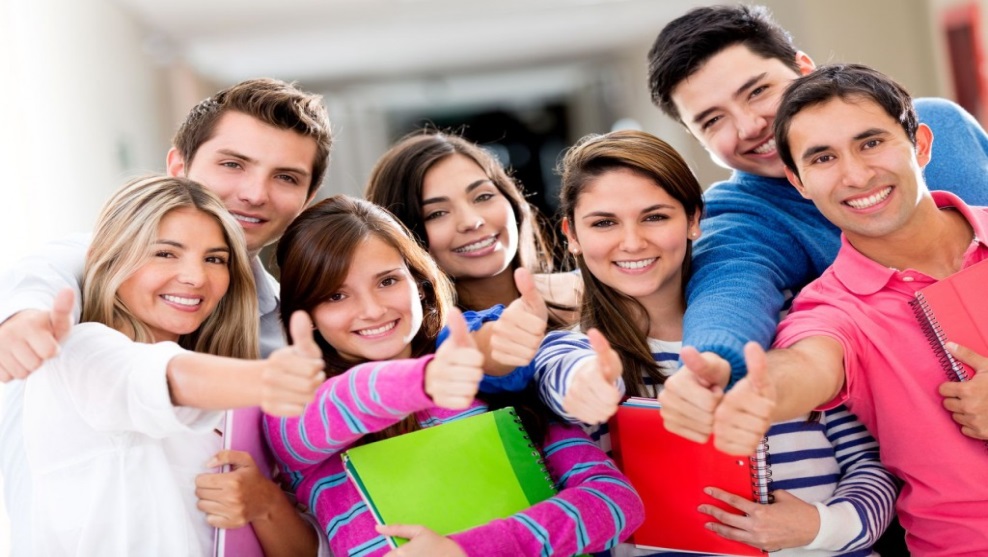  ​Рекомендации для студентов по успешной адаптации. 1. Соблюдайте режим дня. 2. Следуйте правилам здорового образа жизни.  3. Планируйте  собственную деятельность.  4. Уделяйте больше времени самостоятельному обучению, для вас это залог успешного непрерывного образования.  5. Следите за культурой речи, практикуйте бесконфликтное общение.  6. Преодолевайте возникающие трудности, не бойтесь преград. 7. Занимайтесь любимыми делами, спортом, хобби, это поможет вам развить творческий потенциал и даст возможность на некоторое время переключиться с ведущей (учебной) деятельности и поможет снять эмоциональное напряжение. 